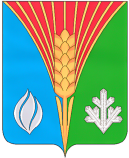 АдминистрацияМуниципального образованияАндреевский сельсоветКурманаевского районаОренбургской областиПОСТАНОВЛЕНИЕ01.03.2024 № 50-пО выявлении правообладателя ранееучтенного объекта недвижимости – индивидуального жилого домаВ соответствии со статьей 69.1 Федерального закона от 13 июля 2015 года № 218-ФЗ «О государственной регистрации недвижимости», в результате проведения мероприятий по выявлению правообладателей ранее учтенных объектов недвижимости:В отношении индивидуального жилого дома на земельном участке с кадастровым номером 56:16:0202001:3, общей площадью 67 кв.м., в том числе жилая-50,9кв.м., материал стен- щитовой, обложен кирпичем,1966 года постройки, расположенного по адресу: Российская Федерация, Оренбургская область, Курманаевский район,  село Байгоровка, улица Советская, дом 34, в качестве правообладателя, владеющего данным объектом недвижимости на праве собственности, выявлена Долматова Светлана Серафимовна, 10.11.1942 года рождения, место рождения: с. Яшкино, Люксенбургского района, Оренбургской области, паспорт серия 5302 № 726681, выдан 16.05.2002г ОВД Курманаевского района Оренбургской области, СНИЛС 057-274-076-64 зарегистрированная по месту жительства по адресу: Оренбургская область Курманаевский район с. Байгоровка, ул. Советская, дом 34.Право собственности Долматовой Светланы Серафимовны на указанный в пункте 1 настоящего постановления объект недвижимости подтверждается выпиской из похозяйственной книги № 1, лицевой счёт № 33.3. Объект недвижимости не прекратил существование, что подтверждается актом осмотра здания, сооружения или объекта незавершенного строительства при выявлении правообладателей ранее учтенных объектов недвижимости комиссии по обследованию ранее учтенных объектов недвижимости, расположенных на территории муниципального образования сельское поселение Андреевский сельсовет Курманаевского района Оренбургской области.4. Делопроизводителю администрации муниципального образования Андреевский сельсовет Курманаевского района Оренбургской области Даниловских Л.П. осуществить действия по передаче необходимых изменений в сведения Единого государственного реестра недвижимости.5. Контроль за выполнением данного постановления оставляю за собой.	6. Постановление вступает в силу после официального опубликования в газете «Вестник» и подлежит размещению на официальном сайте муниципального образования Андреевский сельсовет Курманаевского района.Глава муниципального образования                                              Л.Г. АлимкинаРазослано: в дело, администрации района, прокурору района, правообладателю._____________              ____________                   _________________